Ryan Castle is a cybersecurity expert with over 17 years of private sector and government experience. His expertise spans not only the technical elements of a wholistic security program but includes both the procedural and compliance elements as well.  Ryan is currently Founder and CEO of Conduit Security, a SaaS solution that provides businesses with security practices to keep electronic transfers secure and businesses in compliance with their banks and insurance providers.  As Founder, Ryan has developed the software, the deployment and the concept behind Conduit’s innovative solution.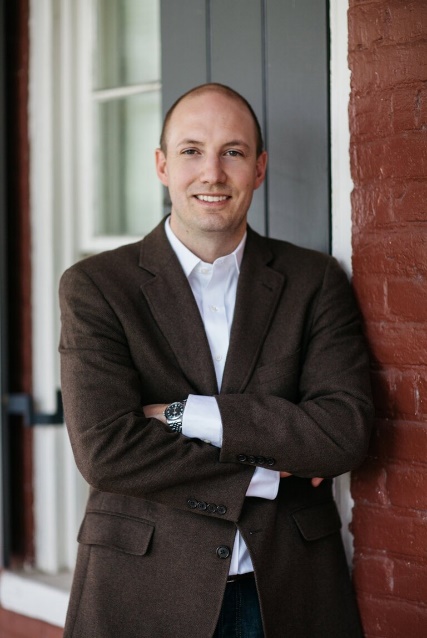 Additionally, Ryan is COO of TraceSecurity, a cybersecurity company responsible for assisting banks and credit unions meet various information security compliance requirements.  As COO, Ryan is responsible for day-to-day operation of the business as well as developing services and solutions to meet the changing cybersecurity needs of financial institutions.  Prior to TraceSecurity, Ryan was an Implementation Team Lead and Forward Deployed Engineer for Palantir Technologies.  Ryan collaborated with federal and local law enforcement agencies to deploy Palantir’s Gotham analysis platform. The deployment required manipulation and integration of a variety of disparate and disjointed data sets, with highly sensitive information necessitating extensive security reviews.Before Palantir, Ryan was an FBI Special Agent in New York City where he worked complex, criminal computer intrusion cases.  Ryan’s investigative work led to the dismantling of large criminal organizations, including one that infected 4 million computers across the world. His investigative work led to several successful convictions.  As an agent, Ryan was responsible for source development, investigative activities, forensic examination of digital evidence, and development of tools used internally by agents and analysts to expedite investigative efforts.Prior to the FBI, Ryan was a software developer and system administrator.  He has both a Master’s and Bachelor’s degree in Computer Engineering from Vanderbilt University.Ryan Castle is a cybersecurity expert with over 17 years of private sector and government experience. His expertise spans not only the technical elements of a wholistic security program but includes both the procedural and compliance elements as well.  Ryan is currently Founder and CEO of Conduit Security, a SaaS solution that provides businesses with security practices to keep electronic transfers secure and businesses in compliance with their banks and insurance providers. Prior to Conduit, Ryan was an FBI Special Agent in New York City where he worked complex, criminal computer intrusion cases. 